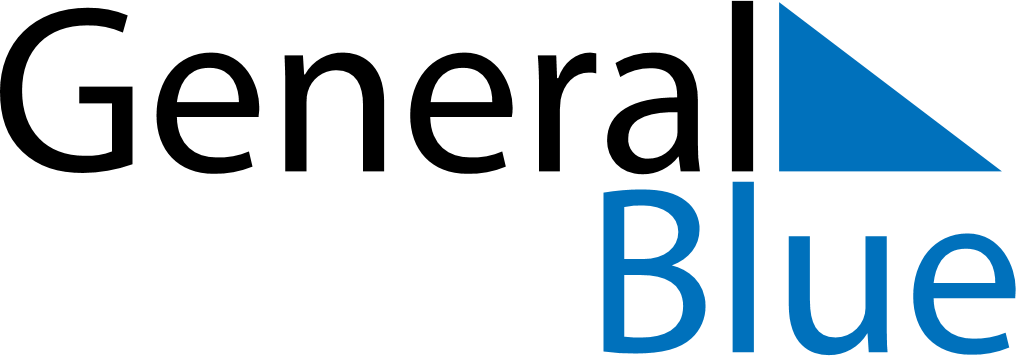 Weekly CalendarApril 14, 2025 - April 20, 2025MondayApr 14TuesdayApr 15WednesdayApr 16ThursdayApr 17FridayApr 18SaturdayApr 19SundayApr 20